1. OrganisatieDe hierboven vermelde contactgegevens worden zorgvuldig verwerkt en worden bewaard (conform de richtlijnen van de AVG) en zolang u een MAG-bijdrage ontvangt. De gegevens worden uitsluitend gebruikt om u te informeren over activiteiten met betrekking tot de MAG.
2. Kiezen voor MAG-thema’sVoordat u verder gaat met invullen, lees eerst de bijlage met nadere informatie!Arceer hieronder in het rood de stukjes tekst onder de kop waarmee u in 2023 aan de slag wilt gaan. Gezond en veilig opgroeien jeugd Sub thema’s: alcohol en drugs preventie, sociale media, pesten, financiële opvoeding, talentontwikkeling, In Veilige Handen, ouder betrokkenheid, Positief Coachen.Kwetsbare mensen Voor doelgroepen zoals: mensen met GGZ-problematiek, mensen met een lichamelijke of verstandelijke beperking, met een verslaving, nieuwkomers.Sub thema’s: inzet op sport. het bieden van vrijwilligers werk, het begeleiden en ondersteunen van deze doelgroep, mensen een plek geven binnen de vereniging en voorlichting en training.Senioren/OuderenSub thema’s: mantelzorgondersteuning, signaleren zorgen bij ouderen, voorkomen uitval ouderen binnen de club, dementie, valpreventie, niet pluis gevoel.Versterken van mijn organisatieBijvoorbeeld het ontwikkelen van beleid (rond vrijwilligers en AVG). Het versterken van bestuurlijk kader, oplossen van geschillen of het vergroten van het ledenaantal.Actieve inzet voor Bestrijden eenzaamheidPositieve GezondheidDe Academie Kaag en BraassemHet Lokaal Sportakkoord Kaag en BraassemDe Werkgroep Vrijwilligers Kaag en Braassem: het zichtbaar maken en waarderen van vrijwilligers in Kaag en Braassem. De werkgroep bestaat uit vertegenwoordigers van vrijwilligersorganisaties, de gemeente, De Driemaster en de Coöperatie Dichtbij in de Rijnsteek (voorheen Tom in de buurt).Kijk voor informatie op de website www.dedriemaster.nu of maak contact met De Driemaster en stel uw vraag: mag@dedriemaster.nu, telefoon: 0172-427544.3. Bijdrage vanuit uw organisatie De volgende vragen graag beantwoorden in een bijlage van maximaal 2 A4-tjes. Mocht u het prettig vinden om hiervoor meedenkers in te schakelen, laat het via de mail of telefonisch aan De Driemaster weten. Welke signalen krijgt u? Bijvoorbeeld: u hoort met enige regelmaat dezelfde wensen, klachten, zorgen enz. van bij uw organisatie betrokken mensen (vrijwilligers, leden, klanten, deelnemers, omwonenden, enz.). Wat hoort (of ziet) u?Wat gaat u concreet inzetten wat betreft uw gekozen MAG-thema’s?Wat gaat u concreet doen voor de door u gekozen MAG-thema’s op pagina 1? Met wie gaat u samenwerken of werkt u al samen?Handtekeningen van 2 bestuursleden namens mijn organisatieHandtekening:Naam en functie: _____________________________________________________________Handtekening:Naam en functie: _____________________________________________________________INLEVEREN UITERLIJK: 15 APRIL 2023WIJZE VAN INLEVEREN:Optie 1. via de mail met een digitale of gescande handtekening erop naar mag@dedriemaster.nuOptie 2. via de post naar: De Driemaster, t.n.v. MAG-team, Postbus 92, 2400 AB Alphen aan den RijnBIJLAGEdE magDe gemeente Kaag en Braassem kent de Maatschappelijke Agenda (MAG) als dé agenda voor het hele sociale domein. Geen afzonderlijke beleidsnota’s, maar één agenda. Een agenda die een nieuwe manier van (samen)werken uitdraagt en stimuleert tussen organisaties, inwoners en gemeente, vanuit een gezamenlijke verantwoordelijkheid. Een agenda die een andere aanpak van en zicht op maatschappelijke vraagstukken brengt. Met een andere rol voor de gemeente: zij sturen op doelen en effecten en niet meer op activiteiten. Maatschappelijke partners zoals professionals, (vrijwilligers)organisaties en verenigingen gaan over de uitvoering (het ‘hoe’). Tegenwoordig noemt de gemeente Kaag en Braasem dit de Omgevingsvisie.  Meer hierover kunt u lezen via deze link:https://www.kaagenbraassem.nl/Inwoners_en_ondernemers/Wonen_en_bouwen/OmgevingsvisieWij blijven het de MAG visie noemen omdat deze term bij de meeste inwoners en organisaties in K en B het meest bekend is en in de grote lijnen met elkaar overeenkomt.Criteria van de MAG-bijdrageBij de beoordeling of uw organisatie in aanmerking komt voor een MAG-bijdrage, worden de volgende zaken afgewogen:De MAG-bijdrage is telkens voor 1 jaar. Uw behaalde doelen in dat jaar hebben betrekking op de thema’s van de MAG-agenda.Uw inzet voor de MAG valt buiten uw reguliere (kern)activiteiten, maar kan goed vanuit of dichtbij uw reguliere activiteiten worden vormgegeven.Uw activiteiten bevorderen de participatie van inwoners van Kaag en Braassem.Uw inzet wordt zoveel als mogelijk met vrijwilligers vormgegeven.U betrekt zoveel als mogelijk kwetsbare inwoners van Kaag en Braassem bij uw activiteiten.U zoekt zoveel als mogelijk samenwerking met andere maatschappelijke organisaties of bedrijven.Uw activiteiten dragen bij aan preventieve doelen.Uw aanvraag heeft geen betrekking op het aanvullen van tekorten op uw begroting.Uw aanvraag dient niet als donatie aan derden (ander goed doel).Uw ingevulde evaluatieformulier over de (indien relevant) door u ontvangen MAG-bijdrage van het jaar voor deze aanvraag is op tijd binnengekomen. Pas na ontvangst van het evaluatieformulier van het afgelopen jaar wordt uw toegekende bijdrage voor het nieuwe jaar uitgekeerd.Procedure rond de MAG-bijdrageUiterlijke inleverdatum is 15 april 2022.U ontvangt een ontvangstbevestiging van uw aanvraagformulier MAG-bijdrage.U wordt op de hoogte gesteld van de datum waarop uw aanvraag wordt behandeld. Deze wordt binnen 6 weken beoordeeld door de MAG-themagroep van De Driemaster. Uitbetaling MAG-bijdrage binnen 1 maand na besluit toekenning.Bij onduidelijkheden wordt eerst telefonisch of schriftelijk contact met u opgenomen. Dit kan de termijn van 6 weken doen laten overschrijden. Aanvraagformulier MAG-bijdrage 2023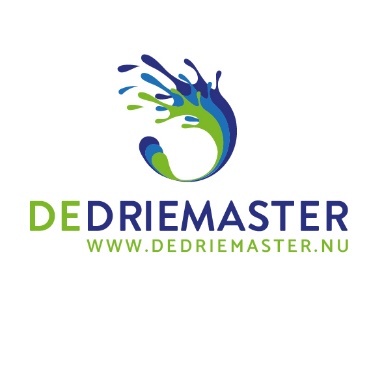 